First Holy Communion  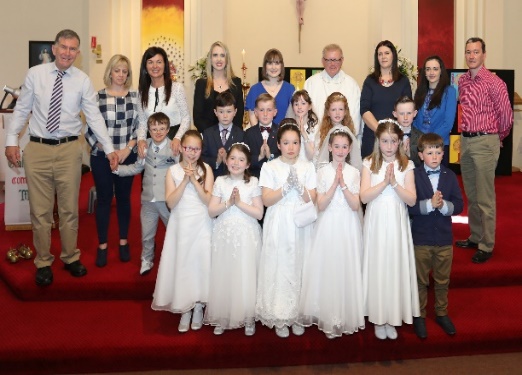 Science Day 2 with Mr. D by ChloeSports Day by Erica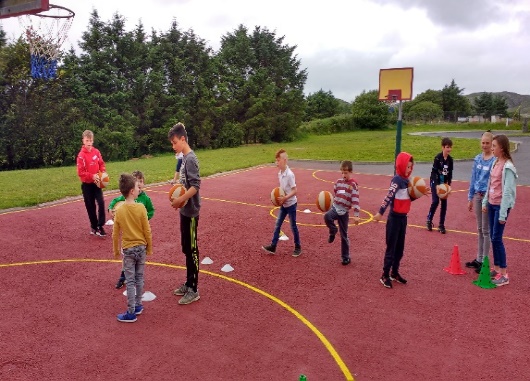 Marine Harvest by MaryroseSwimming Lessons at the Water School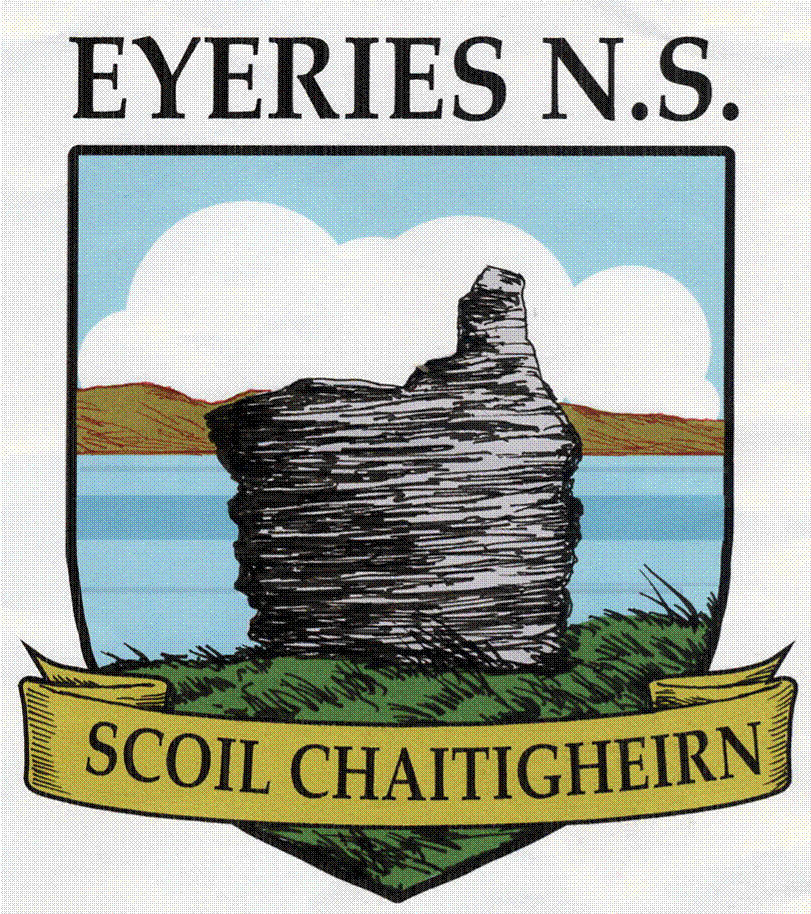 Dear Parent(s)/Guardian(s),We hope you enjoy our final newsletter of the current school year. As you can see the children have been very busy in a wide range of activities and they have done you and the school most proud. Our last term was tinged with sadness with the passing of Board of Management chairman Donal Harrington Causkey. Donal served the Board with dedication and great commitment for over 12 years and was an integral part of the governance of the school. Ar dheis Dé go raibh a anam dílis.I wish to thank the Board of Management, the Parents’ Association and all the Staff for their diligence, energy and professionalism during the year. May the Staff and I wish you a good read and a happy and safe Summer Holiday.Jimmy Murphy.______________________________________________________________Animal Roadshow by Nichola 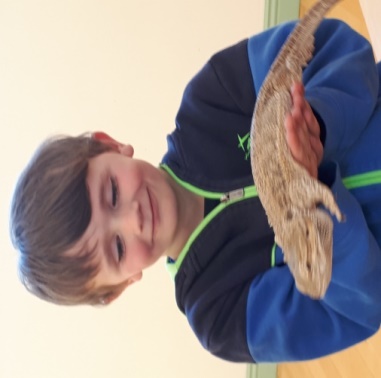 Football by CameronWe set off on June 12th at 11am to play Scoil Réalt na Mara, Tuosist. The girls played first, followed by the boys. We had 2 great games, but unfortunately lost both. Well done to Tuosist!School WebsitePlease check our school website for regular updates! www.eyeriesns.com	Book Fair by Anna 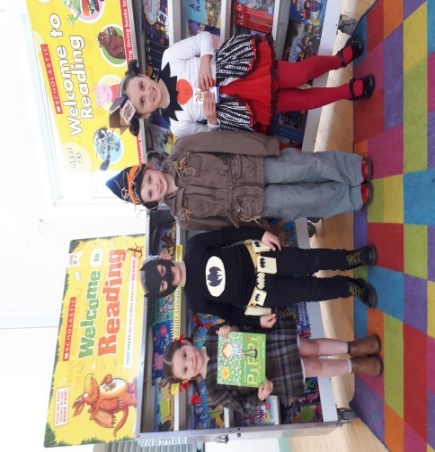 Fire Brigade Visit by Nina 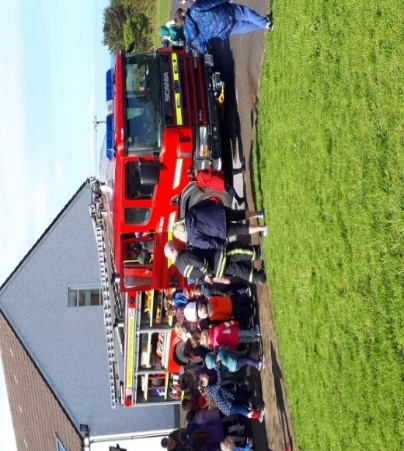 Incredible Edibles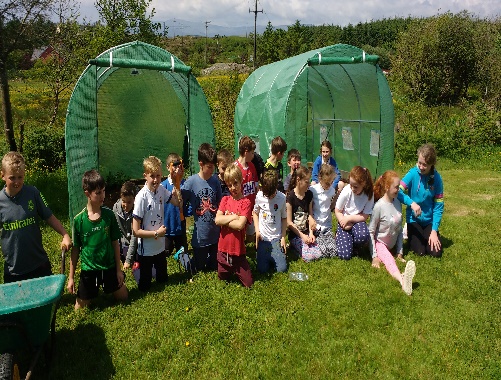 School Wall Murals by Aisling 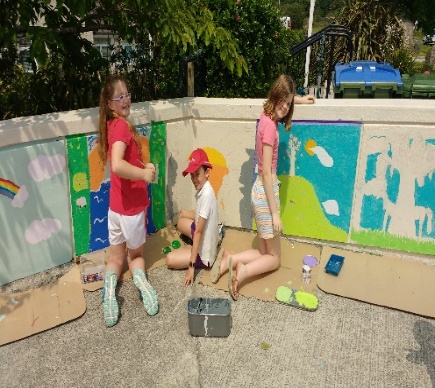 Playground GamesCrazy Hair Day by Maeve 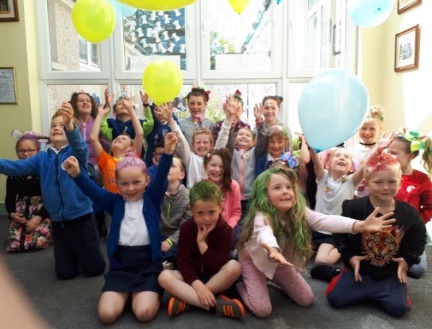 Cork City Sports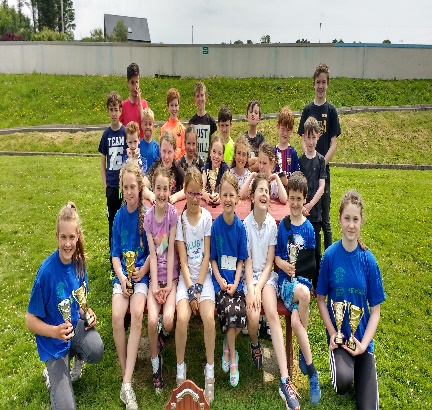 Sixth Class Graduation by AilbheSafety Talk with Garda Hegarty by MarkJunior Entrepreneur Programme by TimothyBiodiversity Walk to Bofficle Woods by Alanna